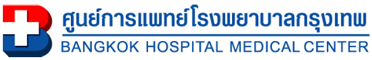 วัตถุประสงค์ (Objective)เพื่อกำหนดว่าโครงร่างการวิจัยใดสามารถรับการพิจารณาทบทวนแบบเร่งด่วน (Expedited review)เพื่อกำหนดแนวทางการพิจารณาทบทวน ผลการพิจารณา และการแจ้งผลสำหรับการพิจารณาแบบเร่งด่วน  ขอบเขต (Scope)  	วิธีการดำเนินการมาตรฐานครอบคลุมถึงการพิจารณาทบทวน และแจ้งผลรับรองโครงร่างการวิจัยซึ่งมีความเสี่ยงน้อยต่อผู้เข้าร่วมโครงการวิจัย (participant) คณะกรรมการจริยธรรมการวิจัยในคน โรงพยาบาลกรุงเทพ สำนักงานใหญ่ ให้ผู้วิจัยยื่นแบบขอรับ การพิจารณาแบบเร่งด่วนโดยให้เป็นไปตามข้อกำหนด (3)  นิยาม (Definition)การพิจารณาทบทวนโครงการวิจัย คณะกรรมการจริยธรรมการวิจัยในคน โรงพยาบาลกรุงเทพ สำนักงานใหญ่ มีการพิจารณารับรองโครงการวิจัย เพื่อปกป้องผู้เข้าร่วมโครงการ โดยแบ่งออกเป็นแบบต่างๆ ดังต่อไปนี้พิจารณาในแบบคณะกรรมการเต็มชุด (Full board review) พิจารณาแบบเร่งด่วน (Expedited review) ไม่เข้าข่ายต้องขอรับรองจริยธรรมการวิจัยในคน (Exemption review) การพิจารณาแบบเร่งด่วน หมายถึง กรรมการผู้พิจารณา 2 คน ที่มีประสบการณ์ในการพิจารณาตามหลักจริยธรรมการวิจัย เป็นผู้พิจารณาโครงการวิจัยครั้งแรกที่ถูกส่งเข้ามาให้กรรมการพิจารณา (initial submission) แบบขอรับการพิจารณาจากคณะกรรมการจริยธรรมการวิจัยในคน (BMC-IRB Submission form) เป็นแบบฟอร์มซึ่งผู้วิจัยหลักเป็นผู้กรอก และผู้วิจัยร่วมทุกคนต้องร่วมรับทราบ และลงนาม มีเนื้อหาแสดงประเด็นสำคัญของโครงการวิจัย ทั้งด้านวิทยาศาสตร์ สังคมศาสตร์ และจริยธรรมการวิจัย ผู้วิจัยทุกคนต้องส่งแบบฟอร์มนี้เป็นภาษาไทย หากผู้วิจัยไม่ได้ส่งโครงการวิจัยโดยละเอียดอีกต่างหาก คณะกรรมการจะพิจารณาโครงการวิจัยตามที่ระบุในแบบขอรับการพิจารณานี้โครงการวิจัย คือ รายละเอียดเรื่องการวิจัย ซึ่งแสดงประเด็นด้านความน่าเชื่อถือทางวิทยาศาสตร์อย่างละเอียด ผู้วิจัยควรมีโครงการวิจัยโดยละเอียด และสามารถส่งโครงการวิจัยเข้ามาประกอบการพิจารณาด้วย โดยควรอ้างอิงถึงโครงการวิจัย ไว้ในแบบขอรับการพิจารณาฯ ถ้าโครงการวิจัยเป็นภาษาอังกฤษ ควรมีการแปลเป็นภาษาไทยให้ตรงกัน หรือมีสาระที่สอดคล้องกัน
(4)  หน้าที่และความรับผิดชอบ (Role and Responsibility)ผู้วิจัย มีหน้าที่ศึกษาแนวทางดำเนินการของคณะกรรมการว่าโครงการวิจัยที่สามารถได้รับการพิจารณาแบบเร่งด่วน ต้องมีลักษณะอย่างใด หากเห็นว่าเข้าข่าย ให้กรอกข้อมูลทั้งหมดในแบบขอรับการพิจารณา (submission form) และทำจดหมายปะหน้าว่าขอให้พิจารณาแบบเร่งด่วน พร้อมทั้งส่ง รายการตรวจสอบประเภทโครงการวิจัยแบบ Expedited review และ Exemption review ที่ได้กรอกข้อมูลแล้วมาด้วยเลขานุการคณะกรรมการฯ มีหน้าที่คัดเลือกชนิดของโครงการวิจัยว่าควรได้รับการพิจารณาทบทวนแบบใดกรรมการฯ ที่ได้รับมอบหมายจากประธานคณะกรรมการฯ มีหน้าที่พิจารณาทบทวนโครงร่างการวิจัยแบบเร่งด่วนเจ้าหน้าที่สำนักงาน มีหน้าที่ประสานงาน ส่งเอกสารไปให้กรรมการ ออกเอกสารตอบผู้วิจัย ตลอดจนเก็บเอกสาร(5)  ข้อกำหนด (Requirement)5.1	ลักษณะ (characteristics) ของโครงการวิจัยที่สามารถได้รับการพิจารณาแบบเร่งด่วนเมื่อเป็น initial review โครงร่างการวิจัยที่สามารถได้รับการพิจารณาแบบเร่งด่วน ต้องมีลักษณะดังต่อไปนี้ต้องไม่ใช่การทดลองทางคลินิก (clinical trial) และไม่มี clinical intervention ต้องไม่เป็นสาเหตุของความเสี่ยงทางกฎหมาย (legal risk) (เช่น งานวิจัยเกี่ยวกับผู้ติดยาเสพติด) หรือมีความเสี่ยงต่อการเสียชื่อเสียงด้านการเงินหรือด้านสังคม ของผู้เข้าร่วมโครงการ หรือทำให้ต้องสูญเสียงานอาชีพ ถ้ามีความเสี่ยงเกี่ยวกับการล่วงล้ำความเป็นส่วนตัว และอาจเปิดเผยความลับของผู้เข้าร่วมโครงการวิจัย ผู้วิจัยต้องมีวิธีการป้องกันอย่างเหมาะสมจนมีความเสี่ยงไม่มากกว่า “minimal risk”การวิจัยมีความเสี่ยงน้อยต่อผู้เข้าร่วมโครงการวิจัย (minimal risk) คือมีความเสี่ยงไม่มากกว่าความเสี่ยงในชีวิตประจำวัน โดยมีลักษณะดังนี้การเก็บตัวอย่างเลือดโดยใช้เข็มเจาะปลายนิ้ว ส้นเท้า ใบหู หรือการเจาะเลือดจากหลอดเลือดดำของผู้ใหญ่สุขภาพดี ไม่ตั้งครรภ์ ที่มีน้ำหนักตัวตั้งแต่ 50 กิโลกรัมขึ้นไป ปริมาณเลือดที่เจาะต้องไม่เกิน 550 ซีซี ภายในระยะเวลา 8 สัปดาห์ และเจาะเลือดไม่เกินสัปดาห์ละ 2 ครั้ง การเก็บตัวอย่างเลือดจากผู้ใหญ่น้ำหนักต่ำกว่า 50 กก. หรือเด็ก ให้พิจารณาจากอายุ น้ำหนัก และสุขภาพของอาสาสมัคร ปริมาณเลือดที่เจาะต้องไม่เกิน 50 ซีซี หรือ 3 ซีซี ต่อน้ำหนักตัว 1 กิโลกรัม ภายในระยะเวลา 8 สัปดาห์ และเจาะเลือดไม่เกินสัปดาห์ละ 2 ครั้งการเก็บตัวอย่างชีววัตถุ หรือ biological specimen ล่วงหน้าเพื่อการวิจัย โดยใช้วิธีการที่ noninvasive เช่น ตัดผม ตัดเล็บ ในลักษณะที่ไม่ทำให้เสียโฉม ฟันที่ได้จากการถอนในการรักษาตามปกติ  สารคัดหลั่งออกภายนอก เช่น เหงื่อ รกจากการคลอดทารก น้ำคร่ำที่ได้จากการแตกของถุงน้ำคร่ำก่อนหรือระหว่างการคลอด เซลล์ผิวหนังเก็บโดยการขูด เซลล์เยื่อบุเก็บโดยการทา buccal swab, mouth washing, เก็บเสมหะหลังจากพ่นด้วยน้ำเกลือ เป็นต้นการเก็บข้อมูลการรักษาตามปกติที่ใช้หัตถการซึ่งไม่รุกล้ำ (noninvasive procedures ยกเว้น X-ray หรือ microwave) ที่ไม่ต้องให้การระงับความรู้สึกทั้งตัวหรือการทำให้สงบ เช่น physical sensors ที่สัมผัสกับผิวของผู้ปวยโดยไม่รุกล้ำเข้าสู่ภายในร่างกาย การตรวจคลื่นแม่เหล็กไฟฟ้า (MRI) ที่ไม่มีการฉีด gadolinium, ECG, EEG, ultrasound, Doppler blood flow, echocardiography, electroretinography, detection of naturally occurring radioactivity, diagnostic infrared imaging, การตรวจร่างกายทั่วไป เช่น muscle strength testing, การวัด body composition, flexibility testing ที่เหมาะสมกับอายุ น้ำหนัก และสุขภาพของผู้เข้าร่วมโครงการการใช้ข้อมูล บันทึก เอกสาร และตัวอย่าง (data, records, documents, specimens) ที่ได้เก็บไว้ หรือจะเก็บเพื่อวัตถุประสงค์ไม่เกี่ยวกับการวิจัย เช่น เพื่อการวินิจฉัยโรค หรือการรักษาโรค (leftover specimens) หรือเหลือใช้จากงานวิจัยอื่นและมีคำยินยอมให้ใช้ได้ในงานวิจัยต่อไปการเก็บข้อมูลจากการบันทึกเสียง บันทึกวิดีโอ หรือภาพเพื่อการวิจัยการวิจัยที่เป็นการสังเกตพฤติกรรมหรือการสัมภาษณ์ บุคคลเดี่ยว หรือกลุ่มบุคคล ยกเว้นการวิจัยในกลุ่มผู้เปราะบางหรือหัวข้อที่อ่อนไหว (sensitive issue)การส่งตรวจวินิจฉัยต้องไม่เป็นการตรวจทางกรรมพันธุ์ที่สามารถย้อนกลับมาถึงตัวเจ้าของได้5.2 วิธีการพิจารณาแบบเร่งด่วนและการแจ้งผลการพิจารณาเมื่อเจ้าหน้าที่สำนักงานได้รับโครงการวิจัย โดยที่ผู้วิจัยระบุว่าต้องการขอรับการรับรองแบบเร่งด่วน หรือ เห็นว่าเข้าข่ายงานวิจัยที่สามารถพิจารณาแบบเร่งด่วน จะส่งปรึกษาประธานกรรมการฯ หรือเลขานุการคณะกรรมการฯ พิจารณาประเภทโครงการว่าเข้าข่ายการพิจารณาแบบเร่งด่วนหรือไม่ และเป็นกรณีใด การนำเข้าในวาระการประชุม ในวาระที่ 4.3 เลขานุการแจ้งประธานให้ระบุชื่อกรรมการที่ได้รับการแต่งตั้ง 2 คน เป็นผู้พิจารณาทบทวน เจ้าหน้าที่สำนักงาน จัดส่งโครงการวิจัย แบบฟอร์มประเมินโครงการวิจัย รายการตรวจสอบเอกสารชี้แจงผู้เข้าร่วมโครงการ และเอกสารแสดงความยินยอม รวมทั้งเอกสารอื่นๆของโครงการวิจัย ให้กรรมการฯ ทั้ง 2 คน ในซองที่จ่าหน้าซองว่าลับ และมีคำว่า Expedited review อยู่ที่หน้าซอง เมื่อกรรมการที่ได้รับมอบหมายพิจารณาตามหลักจริยธรรมการวิจัยในคนแล้ว ให้ความเห็นตามแบบฟอร์มประเมินผลโครงการวิจัย และส่งกลับมายังสำนักงานฯ โดยเร็วเท่าที่จะทำได้ ซึ่งไม่ควรเกินวันที่ 30 ของเดือนนั้นผลการพิจารณาทบทวนในข้อ 3 อาจมีได้ 3 ประเภท คือรับรอง หากกรรมการ 2 ท่านมีความเห็นตรงกัน เลขานุการฯจะส่งให้ประธานพิจารณาลงนามผลการพิจารณา “รับรอง“ แล้ว ส่งจดหมายแจ้งผล และออกเอกสารรับรอง (COA) ให้ในวันที่ประธานลงนาม ผู้วิจัยสามารถเก็บข้อมูลได้ตั้งแต่วันที่ได้รับการรับรองรับรองในหลักการโดยแก้ไขเพิ่มเติมตามข้อเสนอแนะ หากกรรมการ 1 ใน 2 หรือทั้ง 2 ท่านมีความเห็นเช่นนี้ เมื่อส่งกลับสำนักงาน เจ้าหน้าที่จัดทำจดหมายแจ้งผลการพิจารณา ระบุข้อเสนอแนะให้แก้ไขของกรรมการ ส่งเลขานุการตรวจสอบแล้ว เสนอประธานกรรมการฯ ลงนาม และส่งจดหมายแจ้งผลไปยังผู้วิจัยหากกรรมการเห็นว่ามีประเด็นต้องปรับปรุงแก้ไขมาก หรือมีประเด็นทางจริยธรรม หรือไม่เป็นไปตามลักษณะที่ควรพิจารณาแบบเร่งด่วน จะส่งกลับมาที่เลขานุการพร้อมแจ้งเหตุผล เลขานุการจะแจกเรื่องนี้ให้กรรมการเพิ่มอีก 1 ท่าน และนำเข้าที่ประชุมแบบปกติ (คณะกรรมการเต็มชุด) ในเดือนต่อไป ต่อจากนั้นการดำเนินการเป็นแบบ Full board review5.3	หลังการพิจารณาแบบเร่งด่วนทุกโครงการที่มีการพิจารณาแบบเร่งด่วน จะถูกเลขานุการรายงานในที่ประชุมกรรมการจริยธรรม ในวาระที่ 4.3 ให้กรรมการได้ทราบว่าผลการพิจารณาเป็นอย่างไร หากกรรมการผู้ได้รับมอบหมายให้พิจารณาเห็นว่ามีปัญหา  หรือกรรมการเห็นว่ามีประเด็นที่ควรแก้ไขเพิ่มเติม สามารถทำการอภิปรายหาข้อสรุปเพื่อให้ประธานแจ้งผู้วิจัยทราบต่อไปหลังจากได้รับการรับรองทางจริยธรรมการวิจัยแล้ว ผู้วิจัยต้องติดต่อเข้ามายังคณะกรรมการ เหมือนกับโครงการที่ได้รับการพิจารณาแบบคณะกรรมการเต็มชุด เช่น การรายงานประจำปี การขอต่ออายุ COA ฯลฯเจ้าหน้าที่สำนักงาน จัดทำสารบัญการเก็บเอกสาร โดยเก็บเอกสารโครงการวิจัยต้นฉบับ สำเนาจดหมายแจ้งผล และสำเนาเอกสารรับรองโครงการวิจัย พร้อมแบบสรุปความเห็นของกรรมการ จัดเก็บเข้าแฟ้มโครงการใหม่ที่ได้รับการรับรองแล้ว และสำเนาเอกสารรับรองโครงการวิจัยอีก 1 ฉบับ เก็บเข้าแฟ้มเฉพาะเจ้าหน้าที่สำนักงาน บันทึกประเภทการพิจารณา วันที่ได้รับการพิจารณา กรรมการผู้พิจารณา ผลการพิจารณา รหัสเอกสาร รับรองโครงการวิจัย วันที่รับรอง ในฐานข้อมูลทะเบียนโครงการวิจัย และฐานข้อมูลกระบวนการ ดำเนินงานตั้งแต่ต้นจนจบ(6)  ข้อควรระวัง/ข้อเสนอแนะ (Recommendation)คณะกรรมการจริยธรรมการวิจัยในคน โรงพยาบาลกรุงเทพ สำนักงานใหญ่จะดำเนินการพิจารณาแบบเร่งด่วน ภายใต้ข้อกำหนด “รายการลักษณะการวิจัยที่เข้าข่ายการพิจารณาแบบเร่งด่วนหรือยกเว้นการพิจารณา” อย่างเคร่งครัด ผู้วิจัยอาจมีการเข้าใจผิด คิดว่าโครงการวิจัยมีลักษณะที่จะได้รับการพิจารณาแบบเร่งด่วน หรือไม่ศึกษา รายการตรวจสอบประเภทโครงการวิจัยแบบ Expedited review และ Exemption review ให้เข้าใจดีก่อน และส่งโครงการเข้ามาโดยหวังว่าจะมีการพิจารณาแบบเร่งด่วน โครงการนั้นอาจจะต้องรอรับการพิจารณาแบบเต็มชุด ซึ่งไม่ทันเข้ารับการพิจารณาในเดือนนั้นๆ ซึ่งยิ่งทำให้เสียเวลามากขึ้นสำหรับผู้วิจัยเองการพิจารณาแบบเร่งด่วน ควรสามารถแจ้งผลการพิจารณาให้แก่ผู้วิจัยได้อย่างรวดเร็ว เมื่อกรรมการพิจารณาตามเกณฑ์แล้วส่งกลับสำนักงานได้เลย จึงไม่ควรเกินวันที่ 30 ของเดือน แต่ถ้ากรรมการพิจารณาแล้วพบว่ามีปัญหา ซึ่งอาจจะนานกว่านั้น(7)  การเฝ้าติดตาม (Monitoring, Measuring)ไม่มี(8)  เอกสารที่เกี่ยวข้อง (Relevant Document)F/M-01-IRB-001 :  รายการตรวจสอบประเภทโครงการวิจัยแบบ Expedited review และ Exemption review F/M-04-IRB-001 : แบบขอรับการพิจารณาจากคณะกรรมการจริยธรรมการวิจัย (BMC-IRB Submission Form)F/M-01-IRB-019 : เอกสารรับรองการยกเว้นการพิจารณาจริยธรรมโครงการวิจัย (Certificate of Exemption; COE)F/M-04-IRB-007 : แบบฟอร์มขอปรับเปลี่ยนรายละเอียดโครงการวิจัยที่ได้รับการรับรอง (Protocol Amendment Form) F/M-01-IRB-004 : เอกสารรับรองการแก้ไขโครงการ (Certificate of protocol amendment)F/M-01-IRB-026 : แบบติดตามผลการดำเนินการวิจัยโครงการ/ขอต่ออายุโครงการ (Progress Report Form/ Approval Extension Request)F/M-01-IRB-024 : แบบ ขอปิดโครงการ (Final Report) F/M-01-IRB-023 : จดหมายรับทราบ(Acceptance letter)รายงานความคืบหน้า/ขอปิดโครงการ(9)  เอกสารอ้างอิง ( Reference, Supporting Document)ICH Good Clinical Practice Guideline. กองควบคุมยา สานักงานคณะกรรมการอาหารและยา กระทรวงสาธารณสุข พ.ศ. 2543แนวทางจริยธรรมการทำวิจัยในคนแห่งชาติ ชมรมจริยธรรมการวิจัยในคนในประเทศไทย พ.ศ. 2550US Regulation 45 CRF 46.102, 46.111US Regulation 21 CRF 56.102, 56.110The National and International Ethical Guidelines for Biomedical Research Involving Human Subjects (CIOMS) 2016คำปฏิญญาแห่งเฮลซิงกิ (Declaration of Helsinki) 2013(10)  ผังงาน (Flow chart) 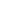 Document No : * S/P-01-IRB-006 Revision : * 01Department : * IRB Committee Effective Date : 15 Dec 2017Document Type : * Policy (S/P) Standard : Category : * (01) หมวดการบริหารจัดการ / Management (01) หมวดการบริหารจัดการ / Management (01) หมวดการบริหารจัดการ / Management Subject : * การพิจารณาทบทวนโครงร่างการวิจัยแบบเร่งด่วน (Expedited review) การพิจารณาทบทวนโครงร่างการวิจัยแบบเร่งด่วน (Expedited review) การพิจารณาทบทวนโครงร่างการวิจัยแบบเร่งด่วน (Expedited review) 